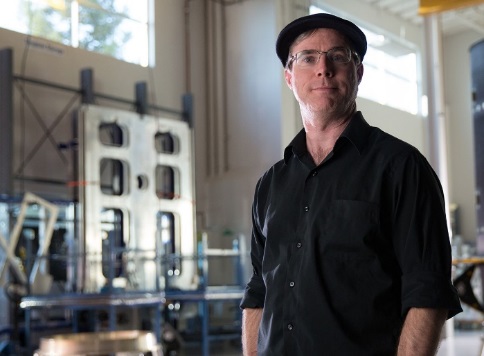 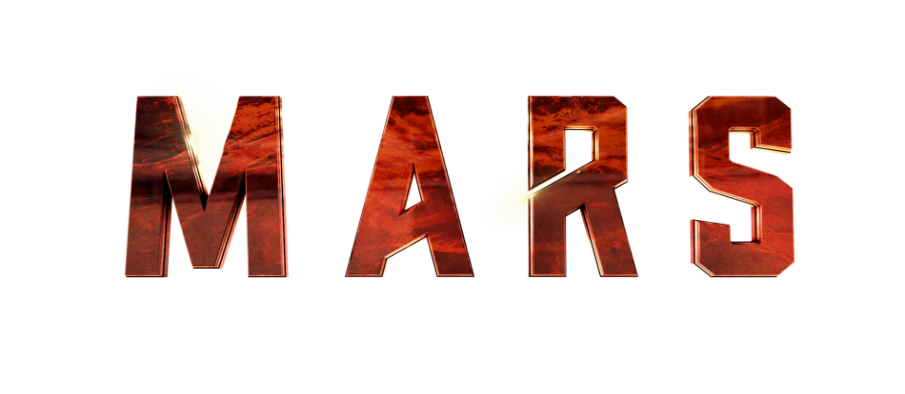 BIG THINKER:	Andy WeirASSIGNMENT:	Author of “The Martian”and MARS Big ThinkerBIO: 	Andy Weir was first hired as a programmer for a U.S. laboratory at age 15 and has been working as a software engineer ever since. He is also a lifelong space nerd and a devoted hobbyist of subjects such as relativistic physics, orbital mechanics and the history of manned spaceflight. “The Martian” is his first novel.